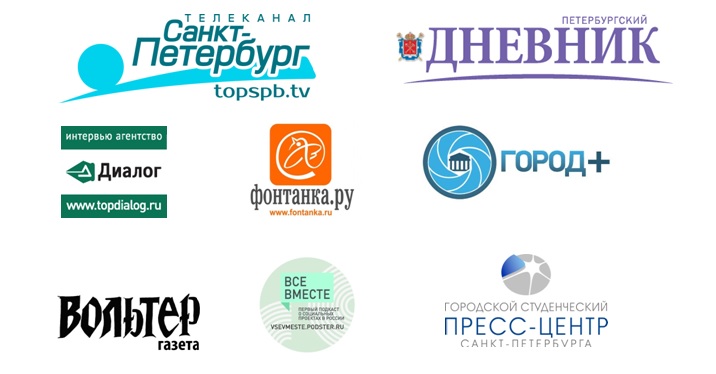 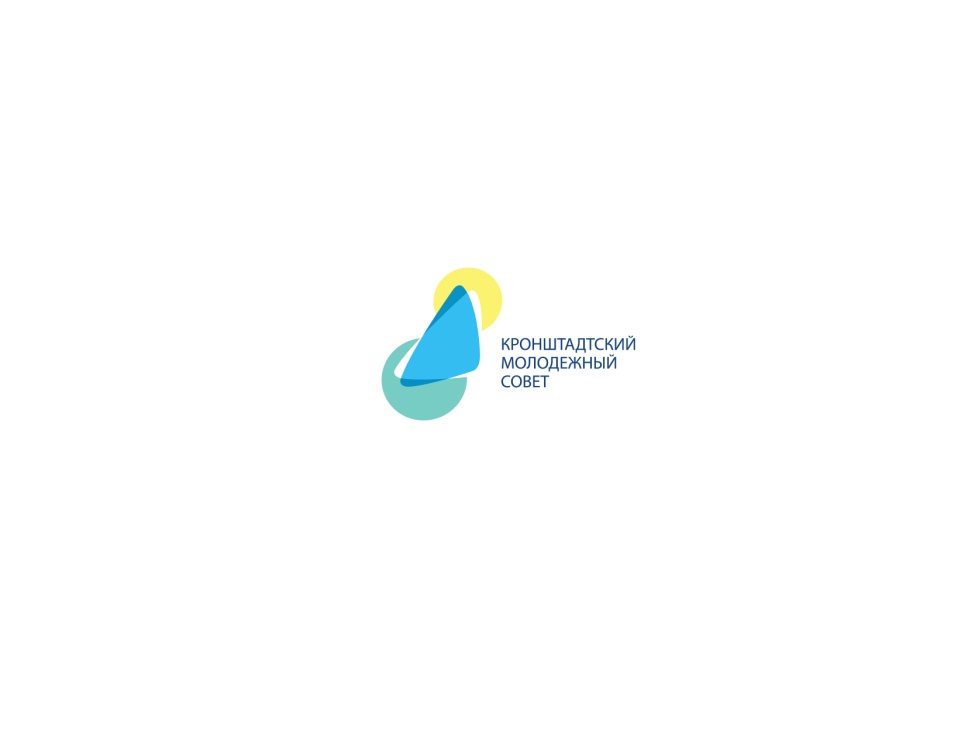 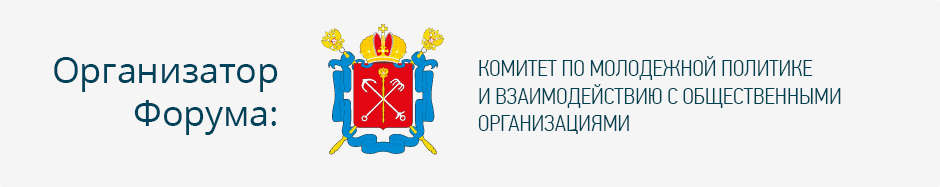 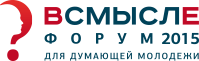 с 1 по 14 июля в пос. Стрельцово Выборгского района Ленинградской области!11 тематических образовательных потоков:С 1 по 7 июля: Патриотический Международный Добровольческий Политический Студенческий УправленческийС 7 по 13 июля:Молодежное предпринимательствоМедиа-потокМолодые талантыЭкологическийУправленческийМолодёжь и их наставников ждёт большая культурно-развлекательная, спортивная программа, общение 
с единомышленниками и известными людьми, отдых и прекрасная природа!Молодёжь и их наставников ждёт большая культурно-развлекательная, спортивная программа, общение 
с единомышленниками и известными людьми, отдых и прекрасная природа!Молодёжь и их наставников ждёт большая культурно-развлекательная, спортивная программа, общение 
с единомышленниками и известными людьми, отдых и прекрасная природа!ПРОВЕДИ ЛЕТО СО СМЫСЛОМ!Запись по телефонам: 576 90 43, 576 90 63Для участников форума проживание и питание бесплатно. Количество мест ограничено!ПРОВЕДИ ЛЕТО СО СМЫСЛОМ!Запись по телефонам: 576 90 43, 576 90 63Для участников форума проживание и питание бесплатно. Количество мест ограничено!ПРОВЕДИ ЛЕТО СО СМЫСЛОМ!Запись по телефонам: 576 90 43, 576 90 63Для участников форума проживание и питание бесплатно. Количество мест ограничено!